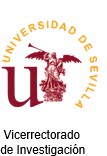 SOLICITUD VISTO BUENO PERSONAL NO ESTABLE DE LA UNIVERSIDAD DE SEVILLAListado del personal sin vinculación permanente con la Universidad de Sevilla que participará en calidad de investigador principal (IP) o equipo de investigación (EI) en la solicitud de ayudas a Proyectos de Generación de Conocimiento 2023 de la Agencia Estatal de Investigación.El formato de NIF/NIE no debe llevar (.) ni (-). Ejemplo NIF: 00000000L / Ejemplo NIE: X0000000XSe adjuntará en formato PDF copia de la acreditación obtenida. Si no dispone de acreditación se adjuntará   copia de su contrato donde conste la fecha de finalización.Firma: Fecha:(Este documento debe ser enviado a opea@us.es) Investigador PrincipalTítulo del proyectoInvestigación no orientadaTipo A	Tipo BInvestigación orientadaModalidad y tipoInvestigación no orientadaTipo A	Tipo BInvestigación orientadaNIF (1)Apellidos, NombreTipo de contratoTipo de acreditación/ Fecha fin contrato (2)